Every Girl Like Me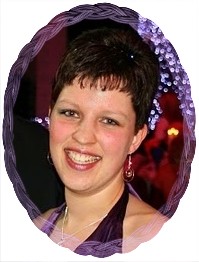 Choreographed by	: 	Daniëlla DeckersWall		 	:	2  wall line dance Level			: 	Novice / IntermediateCount			: 	32Music		 	: 	‘Every girl like me’ by Sugarland  (CD: The Incredible Machine)Start after 24 count introWalk (2x), Sailorkick ½ turn R , Hip bump, Hip bump with ¼ turn1, 2	Walk forward  R,L3&4&	½ turn R Cross RF behind LF, Step LF to left side, Kick RF forward, RF close	(6)5&6	LF point toe forward (push hip forward), hip/weight back on RF, step LF forward7&8	¼ turn L RF point toe right (push hip right), hip/weight back, Step RF to right side	(3)Sailorstep, Sailorstep ¼ turn R, Pivot ½ turn R, Kick, Step, Kick, Step1&2	Cross LF behind RF, Step RF to right side, Step L to left side3&4	¼ turn R Cross RF behind LF, Step LF to left side, Step RF to right side	(6)5&6	Step LF forward, RF+LF ½ turn R, Step LF forward				(12)7&8&	Kick RF forward, RF step forward, Kick LF forward, LF step forward			*** restart in walls 3, 6 and 9 (12)Rock forward, Lockstep back, Coasterstep, Paddle ¾ turn L 1, 2	Rock forward on RF, Recover weight on LF3&4	Step RF back, Cross LF over RF, Step RF back5&6	Step LF back, Close RF, Step RF forward7&8	¼ turn L (on LF) point RF to right side, ½ turn L (on LF), point RF to right side (3)Sambastep, Sambastep ¼ turn L, Stomp, Hold, Sailorstep ½ turn L1&2	Cross RF over LF, Step LF to left side, Step RF to right side3&4	Cross LF over RF, ¼ turn L stepping back on RF,  Step LF to left side		(12)	5,6	Stomp RF forward, Hold7&8	½ turn L Cross LF behind RF, Step RF to right side, Step LF forward		(6)Start over & enjoy!***RestartsRestart the dance during walls 3, 6 and 9 after count 16& (all on the 12 o’clock wall)Note: You may want to stop the music after 3.20 minutes, because the music then holds for a few counts, followed by a small instrumental part. 